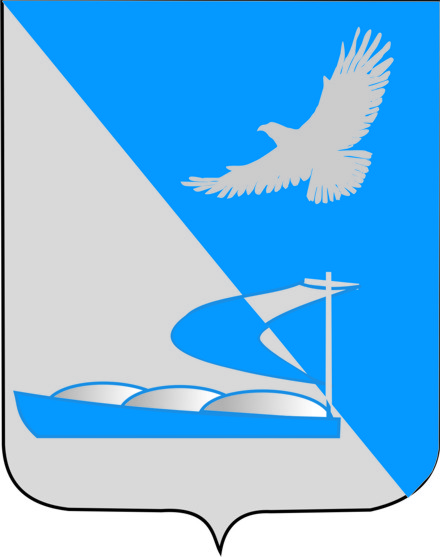 Совет муниципального образования«Ахтубинский район»Р Е Ш Е Н И Е04.06.2020 г.		                                                                                    № 93Об утверждении Порядка предоставления иных межбюджетных трансфертов из бюджета муниципального образования «Ахтубинский район» муниципальным образованиям Ахтубинского района на реализацию мероприятий по благоустройству дворовых территорий в рамках основного мероприятия по реализации регионального проекта «Формирование комфортной городской среды (Астраханская область)» в рамках национального проекта «Жилье и городская среда» муниципальной программы «Формирование современной городской среды на территории Астраханской области»В соответствии со статьей 142 Бюджетного кодекса Российской Федерации, Федеральным законом от 06.10.2003 № 131-ФЗ «Об общих принципах организации местного самоуправления в Российской Федерации», постановлением Правительства Астраханской области от 18.11.2019 № 468-П «О правилах, устанавливающих общие требования к формированию, предоставлению и распределению субсидий из бюджета Астраханской области бюджетам муниципальных образований Астраханской области, и порядке определения и установления предельного уровня софинансирования Астраханской областью (в процентах) объема расходного обязательства муниципального образования Астраханской области»Совет муниципального образования «Ахтубинский район»РЕШИЛ:Утвердить прилагаемый Порядок предоставления иных межбюджетных трансфертов из бюджета муниципального образования «Ахтубинский район» муниципальным образованиям Ахтубинского района на реализацию мероприятий по благоустройству дворовых территорий в рамках основного мероприятия по реализации регионального проекта «Формирование комфортной городской среды (Астраханская область)» в рамках национального проекта «Жилье и городская среда» муниципальной программы «Формирование современной городской среды на территории Астраханской области» (прилагается).Признать утратившим силу решение Совета МО «Ахтубинский район» от 27.02.2020 № 69 «Об утверждении Порядка предоставления иных межбюджетных трансфертов из бюджета муниципального образования «Ахтубинский район» муниципальным образованиям Ахтубинского района на реализацию мероприятий по благоустройству дворовых территорий в рамках основного мероприятия по реализации регионального проекта «Формирование комфортной городской среды (Астраханская область)» в рамках национального проекта «Жилье и городская среда» муниципальной программы «Формирование современной городской среды на территории Астраханской области»Настоящее решение опубликовать в газете «Ахтубинская правда», разместить на официальном сайте администрации МО «Ахтубинский район» и официальном сайте Совета МО «Ахтубинский район».Настоящее решение вступает в силу со дня его официального опубликования.Председатель Совета                                                                            В.И. АрхиповГлава муниципального образования                                                 А.А. КирилловПриложение к решению Совета МО «Ахтубинский район»              от 04.06.2020 № 93Порядок предоставления иных межбюджетных трансфертов из бюджета муниципального образования «Ахтубинский район» муниципальным образованиям Ахтубинского района на реализацию мероприятий по благоустройству дворовых территорий в рамках основного мероприятия по реализации регионального проекта «Формирование комфортной городской среды (Астраханская область)» в рамках национального проекта «Жилье и городская среда» государственной программы «Формирование современной городской среды на территории Астраханской области»Настоящий Порядок предоставления иных межбюджетных трансфертов из бюджета муниципального образования «Ахтубинский район» муниципальным образованиям Ахтубинского района на реализацию мероприятий по благоустройству дворовых территорий в рамках основного мероприятия по реализации регионального проекта «Формирование комфортной городской среды (Астраханская область)» в рамках национального проекта «Жилье и городская среда» муниципальной программы «Формирование современной городской среды на территории Астраханской области» (далее - Порядок) разработан в соответствии с Бюджетным кодексом Российской Федерации и определяет условия предоставления иных межбюджетных трансфертов из бюджета муниципального образования «Ахтубинский район» муниципальным образованиям Ахтубинского района  на реализацию мероприятий по благоустройству дворовых территорий в рамках основного мероприятия по реализации регионального проекта «Формирование комфортной городской среды (Астраханская область)» в рамках национального проекта «Жилье и городская среда» государственной программы «Формирование современной городской среды на территории Астраханской области» (далее - иные межбюджетные трансферты).Иные межбюджетные трансферты предоставляются за счет средств бюджета Астраханской области в целях выполнения мероприятий по благоустройству дворовых территорий в рамках минимального перечня работ, включающего:- ремонт и устройство дворовых проездов, разворотных площадок, тротуаров (включая оснащение пандусами съездов с тротуаров и (или) из подъездов многоквартирных домов для маломобильных групп населения);- обеспечение освещения дворовых территорий;- установку скамеек, урн.3. Получателями иных межбюджетных трансфертов являются муниципальные образования Ахтубинского района (далее - муниципальные образования).Критериями отбора муниципальных образований для предоставления иных межбюджетных трансфертов является соблюдение одновременно следующих условий: - наличие в составе муниципального образования населенных пунктов с численность населения не менее 1000 человек;- наличие дворовых территорий, подлежащих благоустройству, и включенных в адресный перечень дворовых территорий, подлежащих благоустройству, муниципальной программы формирования современной городской среды (далее - адресный перечень).5. Иные межбюджетные трансферты предоставляются муниципальным образованиям в пределах лимитов бюджетных ассигнований, предусмотренных муниципальному образованию решением Совета МО «Ахтубинский район» о бюджете муниципального образования «Ахтубинский район» (далее - решение о бюджете) на цели, указанные в пункте 2 настоящего Порядка.Условиями предоставления иных межбюджетных трансфертов муниципальным образованиям являются: 6.1. Наличие муниципальной программы формирования современной городской среды (далее - муниципальная программа), предусматривающей в том числе:- адресный перечень;- информацию о доле трудового участия собственников помещений в многоквартирных домах, собственников иных зданий и сооружений, расположенных в границах дворовой территории, подлежащей благоустройству и включенной в адресный перечень (далее - заинтересованные лица, дворовая территория), в работе по благоустройству дворовых территорий;- право муниципального образования исключать из адресного перечня дворовые территории, расположенные вблизи многоквартирных домов, физический износ основных конструктивных элементов (крыша, стены, фундамент) которых превышает 70 процентов, а также дворовые территории, которые планируются к изъятию для муниципальных или государственных нужд в соответствии с генеральным планом соответствующего поселения, городского округа, при условии одобрения решения об исключении указанных дворовых территорий из адресного перечня межведомственной комиссией по обеспечению реализации приоритетного проекта «Формирование комфортной городской среды» в Астраханской области, созданной в соответствии с постановлением Губернатора Астраханской области от 28.02.2017 № 19 «О межведомственной комиссии по обеспечению реализации приоритетного проекта «Формирование комфортной городской среды» в Астраханской области» (далее - межведомственная комиссия);- право муниципального образования исключать из адресного перечня дворовые территории собственники помещений многоквартирных домов которых приняли решение об отказе от благоустройства дворовой территории в рамках реализации муниципальной программы или не приняли решения о благоустройстве дворовой территории в сроки, установленные муниципальной программой, при условии одобрения решения об исключении указанных дворовых территорий из адресного перечня межведомственной комиссией, в соответствии с положением о межведомственной комиссии;- условие о предельной дате заключения соглашений по результатам закупки товаров, работ и услуг для обеспечения муниципальных нужд в целях реализации муниципальных программ - 1 июля года предоставления иных межбюджетных трансфертов, за исключением: случаев обжалования действий (бездействия) заказчика и (или) комиссии по осуществлению закупок и (или) оператора электронной площадки при осуществлении закупки товаров, работ, услуг в порядке, установленном законодательством Российской Федерации, при которых срок заключения таких соглашений продлевается на срок указанного обжалования;случаев проведения повторного конкурса или новой закупки, если конкурс признан не состоявшимся по основаниям, предусмотренным законодательством Российской Федерации, при которых срок заключения таких соглашений продлевается на срок проведения конкурсных процедур;случаев заключения таких соглашений в пределах экономии средств при расходовании иных межбюджетных трансфертов в целях реализации муниципальных программ, в том числе мероприятий по цифровизации городского хозяйства, включенных в муниципальную программу, при которых срок заключения таких соглашений продлевается на срок до 15 декабря года предоставления иных межбюджетных трансфертов.6.2. Наличие письменного обязательства муниципального образования по обеспечению:- проведения общественных обсуждений проектов муниципальных программ, в том числе при внесении в них изменений (срок обсуждения - не менее 30 календарных дней со дня опубликования таких проектов муниципальных программ);- учета предложений заинтересованных лиц о включении дворовой территории в муниципальную программу;- осуществления контроля общественной комиссией, созданной органом местного самоуправления муниципального образования (далее - общественная комиссия), за ходом выполнения муниципальной программы;- установления минимального 3-летнего гарантийного срока на результаты выполненных работ по благоустройству дворовых территорий, софинансируемых за счет средств иных межбюджетных трансфертов, а также условия о предельной дате заключения муниципального контракта - 1 июля года предоставления иных межбюджетных трансфертов, за исключением: случаев обжалования действий (бездействия) заказчика и (или) комиссии по осуществлению закупок и (или) оператора электронной площадки при осуществлении закупки товаров, работ, услуг в порядке, установленном законодательством Российской Федерации, при которых срок заключения таких муниципальных контрактов продлевается на срок указанного обжалования;случаев проведения повторного конкурса или новой закупки, если конкурс признан не состоявшимся по основаниям, предусмотренным законодательством Российской Федерации, при которых срок заключения таких муниципальных контрактов продлевается на срок проведения конкурсных процедур;случаев заключения таких муниципальных контрактов в пределах экономии средств при расходовании иных межбюджетных трансфертов в целях реализации муниципальных программ, в том числе мероприятий по цифровизации городского хозяйства, включенных в муниципальную программу, при которых срок заключения таких соглашений продлевается на срок до 15 декабря года предоставления иных межбюджетных трансфертов;- синхронизации выполнения работ в рамках муниципальной программы с реализуемыми в муниципальном образовании федеральными программами, государственными программами Астраханской области и муниципальными программами, предусматривающими строительство (реконструкцию, ремонт) объектов капитального строительства, в том числе инженерных сетей и автомобильных дорог, расположенных на соответствующей дворовой территории муниципального образования;- проведения мероприятий по благоустройству дворовых территорий с учетом необходимости обеспечения физической, пространственной и информационной доступности зданий, сооружений, дворовых территорий для инвалидов и других маломобильных групп населения;- возврата средств иных межбюджетных трансфертов в размере и в случаях, предусмотренных пунктом 16 настоящего Порядка, и по достижению до 31 декабря года предоставления иных межбюджетных трансфертов показателя результативности использования иных межбюджетных трансфертов, предусмотренного соглашением.6.3. Наличие в бюджете муниципального образования (сводной бюджетной росписи местного бюджета) бюджетных ассигнований на исполнение расходных обязательств муниципального образования, в целях которых предоставляются иные межбюджетные трансферты за счет средств бюджета Астраханской области, в объеме, необходимом для их исполнения, включая средства бюджета муниципального образования на компенсацию расходов бюджета МО «Ахтубинский район», предоставленных на софинансирование мероприятий, направленных на реализацию мероприятий по благоустройству дворовых территорий в рамках основного мероприятия по реализации регионального проекта «Формирование комфортной городской среды (Астраханская область)» в рамках национального проекта «Жилье и городская среда» муниципальной программы «Формирование современной городской среды на территории Астраханской области» с учетом предельного уровня софинансирования Астраханской областью объема расходного обязательства муниципального образования, установленного правовым актом Правительства Астраханской области.6.4. Заключение соглашения о предоставлении из бюджета МО «Ахтубинский район» иных межбюджетных трансфертов бюджету муниципального образования (далее – соглашение), предусматривающего обязательства муниципального образования по исполнению расходных обязательств, в целях софинансирования которых предоставляются иные межбюджетные трансферты, и ответственность за неисполнение предусмотренных указанным соглашением обязательств.6.5. Наличие протокола общего собрания собственников помещений в многоквартирном доме о планируемом к созданию в результате благоустройства дворовой территории имущества в состав общего имущества многоквартирного дома, либо решения органа местного самоуправления, заинтересованных лиц, юридических и физических лиц, осуществляющих управление многоквартирным домом, о принятии созданного в результате благоустройства дворовой территории имущества на содержание и обслуживание.».Распределение иных межбюджетных трансфертов между бюджетами муниципальных образований осуществляется министерством строительства и жилищно-коммунального хозяйства Астраханской области в соответствии с методикой распределения иных межбюджетных трансфертов между бюджетами муниципальных образований. Для получения иных межбюджетных трансфертов муниципальные образования до 1 мая текущего года представляют в отдел архитектуры и строительства администрации МО «Ахтубинский район» следующие документы:- заявку на предоставление иных межбюджетных трансфертов в произвольной письменной форме, содержащую в том числе обязательства муниципального образования, указанные в подпункте 6.2 пункта 6 настоящего Порядка;- выписку из бюджета (сводной бюджетной росписи) муниципального образования, подтверждающую наличие в бюджете муниципального образования средств на исполнение расходных обязательств муниципального образования, в целях которых предоставляются иные межбюджетные трансферты за счет средств бюджета Астраханской области, в объеме, необходимом для их исполнения, включая средства бюджета муниципального образования на компенсацию расходов бюджета МО «Ахтубинский район», предоставленных на софинансирование мероприятий, направленных на реализацию мероприятий по благоустройству дворовых территорий в рамках основного мероприятия по реализации регионального проекта «Формирование комфортной городской среды (Астраханская область)» в рамках национального проекта «Жилье и городская среда» муниципальной программы «Формирование современной городской среды на территории Астраханской области» с учетом предельного уровня софинансирования Астраханской областью объема расходного обязательства муниципального образования, установленного правовым актом Правительства Астраханской области;- копии:муниципальной программы, соответствующей требованиям, указанным в подпункте 6.1 пункта 6 настоящего Порядка:дизайн-проектов благоустройства дворовых территорий;документа, указанного в подпункте 6.4 пункта 6 настоящего Порядка.Основаниями для отказа в предоставлении иных межбюджетных трансфертов являются:- несоответствие муниципального образования критериям отбора, указанным в пункте 4 настоящего Порядка; - представление неполного пакета документов, указанных в пункте 8 настоящего Порядка, и (или) недостоверных сведений в них;- несоблюдение условий предоставления иных межбюджетных трансфертов, указанных в пункте 6 настоящего Порядка (за исключением подпункта 6.4 пункта 6 настоящего Порядка);- несоблюдение срока, указанного в абзаце первом пункта 8 настоящего Порядка.В случае отказа в предоставлении иных межбюджетных трансфертов по основаниям, предусмотренным в абзацах третьем - четвертом настоящего пункта, муниципальное образование имеет право повторно обратиться за предоставлением иных межбюджетных трансфертов после устранения оснований, послуживших причиной отказа, но не позднее срока, указанного в пункте 8 настоящего Порядка.Решение о предоставлении иных межбюджетных трансфертов (об отказе в предоставлении) (далее - решение) принимается на основе правового акта министерства строительства и жилищно-коммунального хозяйства Астраханской области.Основанием для перечисления иных межбюджетных трансфертов муниципальному образованию является соглашение между муниципальным образованием «Ахтубинский район» и муниципальным образованием о предоставлении иных межбюджетных трансфертов (далее - соглашение), заключенное по форме согласно приложению к Порядку.Муниципальные образования представляют в отдел архитектуры и строительства администрации муниципального образования «Ахтубинский район» отчеты в сроки и по формам согласно приложениям к соглашению. Муниципальные образования несут ответственность за соблюдение условий, целей и порядка, установленных при предоставлении иных межбюджетных трансфертов.Муниципальное образование «Ахтубинский район» в соответствии с Бюджетным кодексом Российской Федерации обеспечивает соблюдение муниципальными образованиями условий, целей и порядка, установленных при предоставлении иных межбюджетных трансфертов.В случае несоблюдения муниципальными образованиями условий, целей и порядка предоставления иных межбюджетных трансфертов муниципальное образование «Ахтубинский район» письменно уведомляет муниципальные образования о выявленных нарушениях в течение 7 рабочих дней со дня их выявления.Муниципальные образования обязаны устранить выявленные нарушения в течение 3 рабочих дней со дня получения уведомления.В случае не устранения муниципальными образованиями нарушений в срок, установленный абзацем третьим настоящего пункта, к ним применяются бюджетные меры принуждения в порядке, установленном бюджетным законодательством Российской Федерации.15. Муниципальное образование «Ахтубинский район» в соответствии с Бюджетным кодексом Российской Федерации обеспечивает контроль за соблюдением муниципальными образованиями условий, целей и порядка, установленных при предоставлении иных межбюджетных трансфертов.В случае несоблюдения муниципальными образованиями условий, целей и порядка, установленных при предоставлении иных межбюджетных трансфертов, муниципальное образование «Ахтубинский район» письменно уведомляет муниципальные образования о выявленных нарушениях в течение 7 рабочих дней со дня их выявления.Муниципальные образования обязаны устранить выявленные нарушения в течение 3 рабочих дней со дня получения уведомления.В случае неустранения муниципальными образованиями нарушений в срок, указанный в абзаце третьем настоящего пункта, к ним применяются меры, установленные законодательством Российской Федерации.16. В случае если муниципальным образованием по состоянию на 31 декабря года предоставления иных межбюджетных трансфертов допущены нарушения обязательств, предусмотренных соглашением (в части достижения показателей результативности использования иных межбюджетных трансфертов), и до первой даты представления отчетности о достижении значений показателей результативности использования иных межбюджетных трансфертов в соответствии с соглашением в году, следующем за годом предоставления иных межбюджетных трансфертов, указанные нарушения не устранены, объем средств, подлежащих возврату из бюджета муниципального образования в бюджет МО «Ахтубинский район» в срок до 1 июня года, следующего за годом предоставления иных межбюджетных трансфертов (Vвозврата), рассчитывается по формуле:Vвозврата = (VИМТ x k x m / n) x 0,1,где:VИМТ - размер иных межбюджетных трансфертов, предоставленных бюджету муниципального образования в отчетном финансовом году;m - количество показателей результативности использования иных межбюджетных трансфертов, по которым индекс, отражающий уровень недостижения i-го показателя результативности использования иных межбюджетных трансфертов, имеет положительное значение;n - общее количество показателей результативности использования иных межбюджетных трансфертов;k - коэффициент возврата иных межбюджетных трансфертов.Коэффициент возврата иных межбюджетных трансфертов рассчитывается по формуле:k = SUM Di /m,где:Di - индекс, отражающий уровень недостижения значения i-го показателя результативности использования иных межбюджетных трансфертов.При расчете коэффициента возврата иных межбюджетных трансфертов используются только положительные значения индекса, отражающего уровень недостижения i-го показателя результативности использования иных межбюджетных трансфертов.Индекс, отражающий уровень недостижения значения i-го показателя результативности использования иных межбюджетных трансфертов, определяется по формуле:Di = 1 - Ti / Si,где:Ti - фактически достигнутое значение i-го показателя результативности использования иных межбюджетных трансфертов на отчетную дату;Si - плановое значение i-го показателя результативности использования иных межбюджетных трансфертов, установленное соглашением.При расчете объема средств, подлежащих возврату из бюджета муниципального образования в бюджет МО «Ахтубинский район», в размере иных межбюджетных трансфертов, предоставленных бюджету муниципального образования в отчетном финансовом году (VИМТ), не учитывается размер остатка иных межбюджетных трансфертов, не использованных по состоянию на 1 января текущего финансового года.17. Не использованные по состоянию на 1 января текущего финансового года остатки иных межбюджетных трансфертов (при их наличии) подлежат возврату из бюджета муниципального образования в бюджет МО «Ахтубинский район» в соответствии с бюджетным законодательством Российской Федерации.18. Муниципальные образования освобождаются от применения мер ответственности за нарушение обязательств, предусмотренных соглашением, в случаях и порядке, установленных нормативным правовым актом Правительства Астраханской области.19. Показателем результативности использования иных межбюджетных трансфертов является доля благоустроенных дворовых территорий от общего количества запланированных к благоустройству дворовых территорий на соответствующий год.Значение показателя результативности использования иных межбюджетных трансфертов устанавливается соглашением